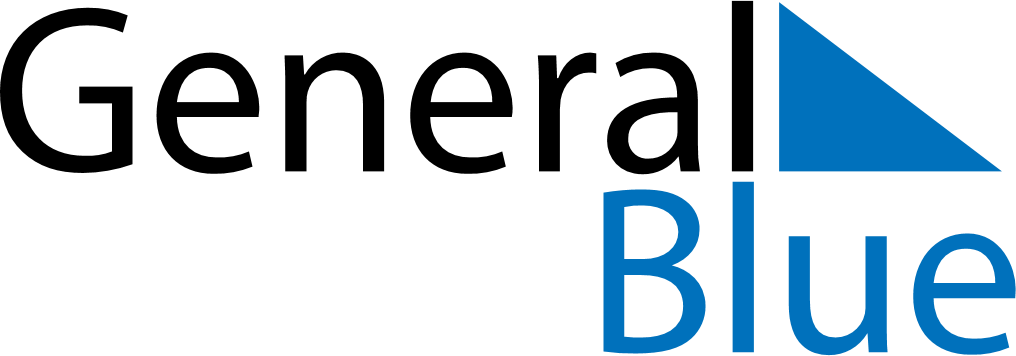 February 2028February 2028February 2028CanadaCanadaMondayTuesdayWednesdayThursdayFridaySaturdaySunday123456Groundhog Day7891011121314151617181920Valentine’s Day212223242526272829